附件2：朝阳区委党校方位图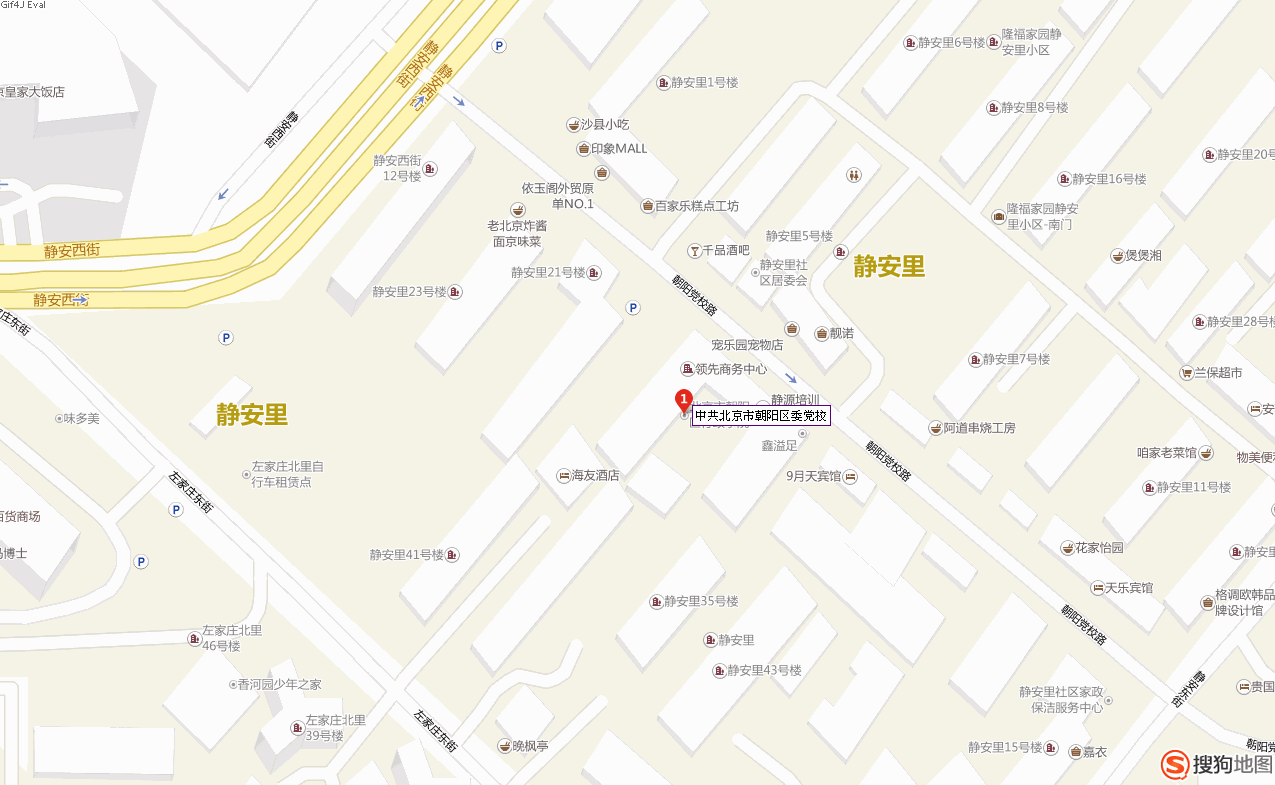 